TROJSTÁTNÍ HRANIČNÍ BOD DYJE - MORAVADREILÄNDERGRENZPUNKT THAYA - MARCHTROJŠTÁTNY HRANIČNÝ BOD DYJE - MORAVA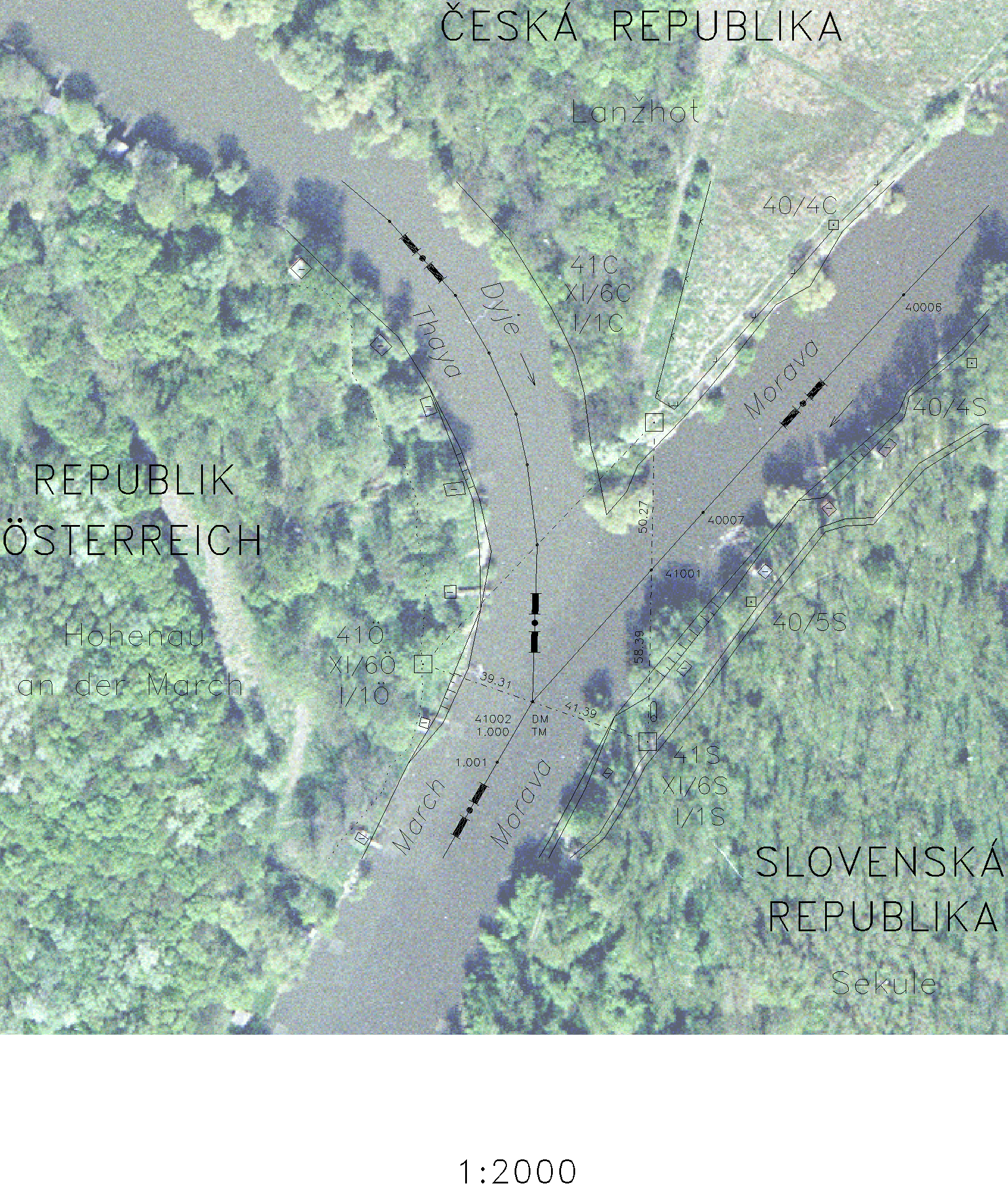 